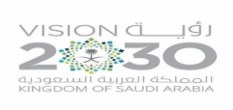 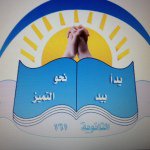 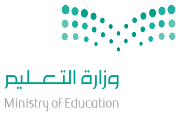                المملكة العربية السعودية                    وزارة التعليم                    الثانوية 161                                                                                   الأهداف السلوكيةالإجرائيةالمحتوىالمحتوىاستراتيجياتالتدريس الحديثةاستراتيجياتالتدريس الحديثةطرق وأساليب التدريسالوسائل والتقنيات المستخدمةالمهاراتالمكتسبةالمهاراتالمكتسبةالتقويم1-أن يعرف المتعلم القيادة.2-أن يحدد المتعلم عناصر تعريف القيادة.3-ان يبين المتعلم مصادر التأثير في القيادة.4-أن يقترح المتعلم مصادر أخرى لقوة القائد.5-أن يعطي المتعلم أمثلة من الواقع لمصادر قوة القائد.القيادة: هناك عدة تعريفات للقيادة منها:السلوك الذي يقوم به الفرد حين يوجه نشاط جماعة نحو هدف مشترك.التأثير في الآخرين ليتعاونوا على تحقيق هدف ما اتفقوا على أنه مرغوب فيه.تأثير القائد في مرؤوسيه لإقناعهم على المساهمة بجهودهم في أداء نشاط تعاوني.التأثير في الأفراد وتنشيطهم للعمل معاً في مجهود مشترك لتحقيق أهداف المنظمة.   *نشاط الكتاب ص 70     مصادر التأثير في القيادة: (مصادر قوة القائد):الحوافز الإيجابية الحوافز السلبية الخبرة الشرعية ( القانون أو النظام )البيانات والمعلومات الانتماء  *مناقشة الطالبات في أكثر المصادر تأثير. *مناقشة الطالبات في مصادر اخرى للقائد.القيادة: هناك عدة تعريفات للقيادة منها:السلوك الذي يقوم به الفرد حين يوجه نشاط جماعة نحو هدف مشترك.التأثير في الآخرين ليتعاونوا على تحقيق هدف ما اتفقوا على أنه مرغوب فيه.تأثير القائد في مرؤوسيه لإقناعهم على المساهمة بجهودهم في أداء نشاط تعاوني.التأثير في الأفراد وتنشيطهم للعمل معاً في مجهود مشترك لتحقيق أهداف المنظمة.   *نشاط الكتاب ص 70     مصادر التأثير في القيادة: (مصادر قوة القائد):الحوافز الإيجابية الحوافز السلبية الخبرة الشرعية ( القانون أو النظام )البيانات والمعلومات الانتماء  *مناقشة الطالبات في أكثر المصادر تأثير. *مناقشة الطالبات في مصادر اخرى للقائد. التعلم التعاوني تمثيل الأدوار الخرائط الذهنية التعلم باللعب التعلم النشط حل المشكلات تعلم الأقران العصف الذهني التفكير الناقد التفكير الإبداعي البحث والاستكشاف خرائط المفاهيم أخرى........................................................................ التعلم التعاوني تمثيل الأدوار الخرائط الذهنية التعلم باللعب التعلم النشط حل المشكلات تعلم الأقران العصف الذهني التفكير الناقد التفكير الإبداعي البحث والاستكشاف خرائط المفاهيم أخرى........................................................................حوارومناقشةاستنتاجإلقائيةعرضاستقرائيةمحاضرةأخرى............................................................كتاب الطالب كتاب النشاطجهاز العرضشفافياتجهاز تسجيلمجسماتعيناتفيلم تعليميلوحاتمراجعأخرى...............................................................*عمليات التعلم الأساسية:الملاحظةالتصنيفجمع المعلوماتالاستنتاجأخرى..........................*عمليات التفكير الإبداعي:المرونةالطلاقةالأصالةالخيالالعصف الذهني*التفكير الناقد:تحديد الأولوياتالاستدلال أخرى..........................*عمليات التعلم الأساسية:الملاحظةالتصنيفجمع المعلوماتالاستنتاجأخرى..........................*عمليات التفكير الإبداعي:المرونةالطلاقةالأصالةالخيالالعصف الذهني*التفكير الناقد:تحديد الأولوياتالاستدلال أخرى..........................س: عرفي القيادة؟س: حددي عناصر تعريف القيادة؟س: بيني مصادر التأثير في القيادة؟س: اقترحي مصادر أخرى لقوة القائد؟س: أعطي امثلة من الواقع لمصادر قوة القائد؟القرآن الكريمالسنة النبويةالحياةالأحداث الجاريةأخرى.................................القرآن الكريمالسنة النبويةالحياةالأحداث الجاريةأخرى.................................الملاحظةاسئلة وأجوبةأداء عملياختباراتأخرى..........................الملاحظةاسئلة وأجوبةأداء عملياختباراتأخرى..........................ورقة عملبحوثسلالم التقديرتقاريراستباناتأخرى...................ورقة عملبحوثسلالم التقديرتقاريراستباناتأخرى...................ورقة عملبحوثسلالم التقديرتقاريراستباناتأخرى...................ورقة عملبحوثسلالم التقديرتقاريراستباناتأخرى...................الواجب المنزلي:الكتاب ص 79س 6الواجب المنزلي:الكتاب ص 79س 6